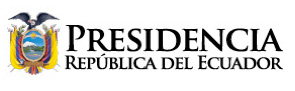 PRESENTACIÓN DEL REGLAMENTO A LA LEY DE FOMENTO PRODUCTIVO, PAGO A JUBILADOS Y REGULARIZACIÓN AMBIENTAL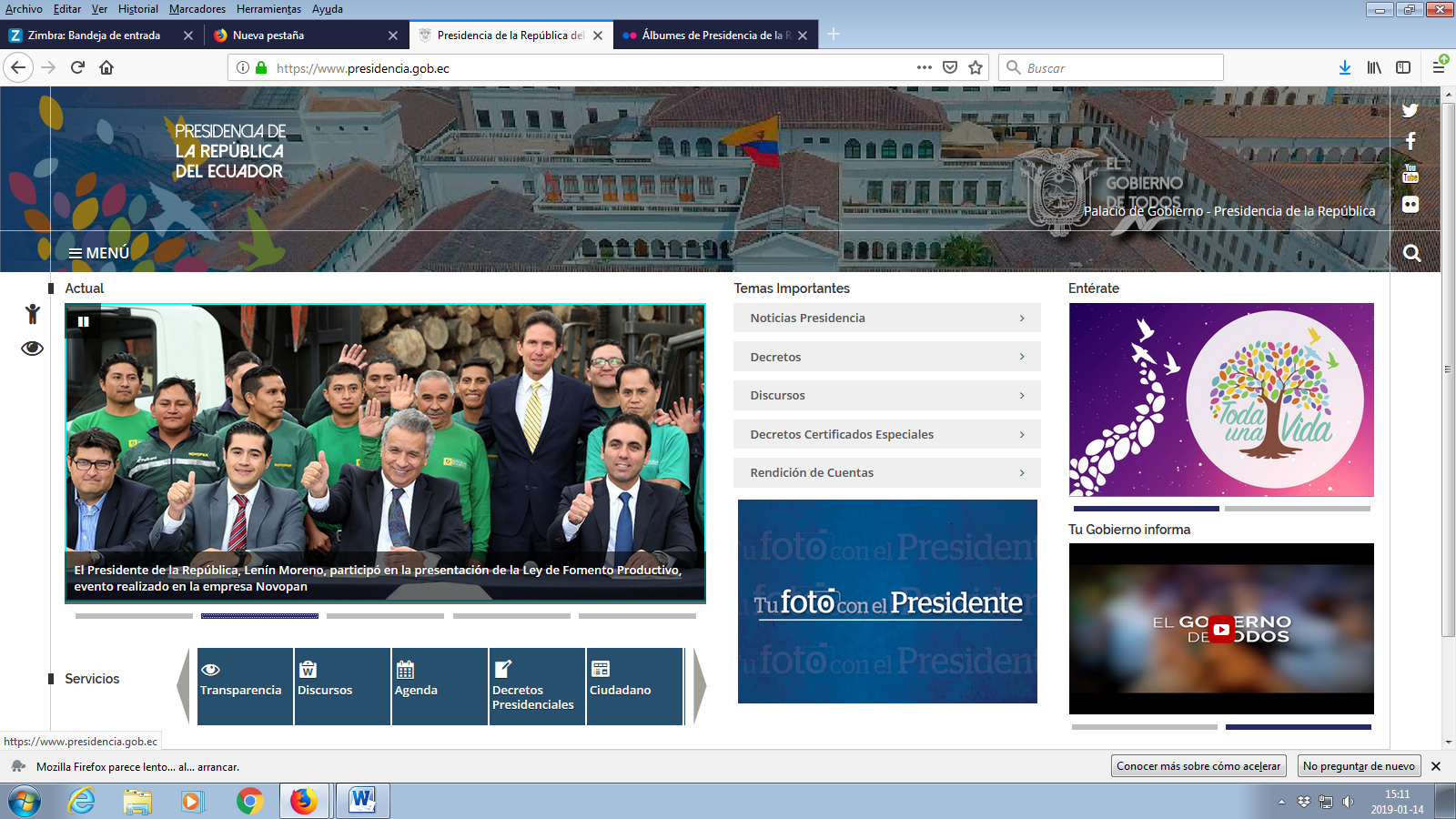 Quito, enero 10 / 2019Estimados empresarios, señores ministros, amigos directivos de la empresa Novopan, que hoy nos recibe con tanta hospitalidad para este acto, en el que haremos importantes anuncios al país.Con gran alegría, hoy presentamos el Reglamento a la Ley de Fomento Productivo, aprobada en agosto del año pasado.Esta ley ha traído inmensos beneficios a miles de familias, a micros, pequeños, medianos, grandes empresarios. También a agricultores, ganaderos, pescadores, trabajadores del sector turístico... ¡A todos los emprendedores!Uno de los mayores beneficios fue la remisión tributaria, de la cual se beneficiaron 350 mil contribuyentes. Son 350 mil personas que tienen las puertas abiertas para volver a empezar.¡De ellos, 99 de cada 100 son microempresarios! Oyeron bien: ¡99 de cada 100! ¡Con la remisión pudieron reactivar sus negocios y trabajar con más tranquilidad! ¡Con más confianza y esperanza!¡Este gobierno de todos, no es el gobierno de los empresarios, es de los emprendedores!Somos un gobierno que ataca a la pobreza y que lucha contra la corrupción. ¡Y siempre estaremos de lado de aquel que confía en el país, y que trabaja con esmero y honestidad!Somos un gobierno que apoya —con alegría y entusiasmo— a quienes desean invertir en el desarrollo nacional.Como decía: la remisión de deudas nos permitió recaudar 1.270 millones de dólares. ¡Ahí está el nivel de confianza! Habíamos previsto 600 millones y recaudamos 1.270 millones. Algo tendrá que ver con la confianza en el régimen.Tengan la absoluta certeza de que esos recursos serán utilizados con lupa, con ética, con responsabilidad.Cada centavo será para seguir construyendo el país que soñamos desde el inicio de nuestro gobierno, cuando no sabíamos que la caja fiscal estaba vacía.Debo hacer un mea culpa. Dedicado a las tareas que se me encargó, me había descuidado casi totalmente de la parte productiva y económica. Yo creí en la palabra de la persona que me transmitía el poder. Creí que la mesa estaba servida… ¡Y cada vez está más claro por qué no hay dinero! Hace dos semanas, un informe de la ONU determinó que, solo en 5 obras, la corrupción se llevó 2.500 millones de dólares en sobrecostos. Con ese dinero, por ejemplo, se habrían podido construir 125 mil casas para las familias pobres del país. Ahora entendemos a qué se refieren cuando hablan de “la década ganada”.Sin embargo, cuando un gobierno trabaja por todos, con todos y para todos, el país sigue en marcha. ¡Y con más esperanza! ¡Con más ganas! ¡Con más motivación! Porque pusimos toda nuestra confianza en ustedes, los mercados internacionales hoy confían en Ecuador. ¡Juntos estamos haciendo crecer a nuestro bello país!Amigas, amigos:Con el Reglamento clarificamos la aplicación de la ley, para que los inversionistas y los beneficiarios se sientan tranquilos. Por ejemplo: algo fundamental para un empresario es la liquidez. Con este Reglamento optimizamos la devolución del IVA y del impuesto a la salida de divisas a las exportaciones. ¡Y esa devolución tiene que ser rápida y automática!Con el Reglamento facilitamos aún más los emprendimientos, pues incluimos mecanismos para que la creación de negocios sea más expedita con procesos automatizados.Por eso, nuestro segundo anuncio hoy es que hemos decidido simplificar el proceso de regularización ambiental. Así garantizamos la protección de la naturaleza y dinamizamos las industrias.Desde ahora, las actividades de bajo impacto ambiental tendrán la autorización administrativa de forma automática. Pero luego de cumplir los procesos de rigor. Las actividades de mediano y alto impacto ambiental deberán presentar los estudios que garanticen la protección de la naturaleza. Y para ello, ya cuentan con formatos estandarizados que agilitan los trámites.¡Siempre daremos nuestro apoyo a las empresas social y ambientalmente responsables! ¡Que respeten a sus trabajadores y que cumplan con el país!Y las buenas noticias continúan:Uno de los aspectos más importantes del reglamento que hoy presentamos es la generación de empleo. Las empresas que desean beneficiarse de los incentivos tributarios deben cumplir con un requisito fundamental: incrementar empleo. ¡Toda buena inversión genera empleo de calidad! ¡Toda buena inversión genera bienestar, crecimiento y desarrollo!Y hablando de bienestar... ustedes estarán de acuerdo conmigo, en que el trabajo realizado con responsabilidad y compromiso debe ser reconocido, incluso después de la jubilación. Hoy hago otro anuncio que me llena de emoción: para este año 2019, hemos asignado 350 millones de dólares para pagar a 7 mil hermanos jubilados de los sectores de la salud y la educación. ¡Otra deuda que nos dejó la “década ganada”!Ellos han hecho tanto por el país, que merecen recibir su incentivo de compensación por jubilación.Lastimosamente quedan pendientes aún 4.255 jubilados. Tienen mi compromiso de que su pago será prioritario. Porque su trabajo debe ser reconocido dignamente. ¡Y así será! ¡Es su derecho! ¡Gracias por tanta espera y paciencia!Queridos amigos: Hoy la atracción de inversiones es política de Estado. Es el único camino para generar riqueza en el país.Hoy trabajamos de la mano de la empresa privada. Y lo hacemos por una simple y poderosa razón: genera el 77% del empleo en el país. ¡La empresa privada genera el 77% del empleo en el país! En nuestro gobierno hemos generado 80 mil empleos. Y eso solo puede lograrse con el apoyo de empresas serias y responsables, como —precisamente— Novopan.Recuerdo que yo inauguré esta planta cuando era vicepresidente, en el 2008. ¡Cuánto ha crecido! ¡Felicitaciones!¿Saben por qué, un empresario exitoso como Ignacio Bustamante, invertirá 123 millones en Novopan hasta el 2021? Porque confía en su país. Porque está aprovechando los beneficios y las oportunidades que le ofrece este nuevo y mejor Ecuador. Porque sabe que el país está en marcha. Porque él está ayudando a crear y mantener ese camino de desarrollo, de porvenir, de esperanza...Sin duda, la inversión de Novopan es una magnífica señal de que estamos haciendo bien las cosas.¡Qué grato es contarles que existen muchas empresas como ésta!Tan es así, que cerramos el 2018 con 17 mil millones de inversión privada local. ¡El mejor resultado de los últimos diez años!Gracias al clima de negocios que hoy tenemos, 80 empresas están invirtiendo en el país. ¡Son 2.500 millones, solo durante el año que pasó!Y para los próximos cinco años hay compromisos de inversión por 10 mil millones más, que seguirán creciendo conforme vaya aumentando su confianza en el país. Además, ya estamos en el camino para ser parte de la Organización para la Cooperación y Desarrollo Económico (OCDE). Y empezamos conversaciones para ser parte de la Alianza del Pacífico.Este año la inversión privada tendrá más protagonismo y será el mayor sustento para el crecimiento de nuestra economía.¡Debemos dejar de depender únicamente de la inversión pública!Estimados amigos, hombres y mujeres de negocios: Estamos generando las mejores oportunidades para que pongan sus sueños a producir. ¡Aprovéchenlas!Voy a dejar con ustedes a los ministros Richard Martínez, Pablo Campana, Raúl Ledesma y Marcelo Mata, para que amplíen la información sobre los 3 anuncios que hemos hecho hoy:El Reglamento a la Ley de Fomento Productivo, el pago de incentivos a jubilados y la simplificación del proceso de regularización ambiental.Amigos inversionistas, emprendedores queridos:El país avanza en la corrección de los desequilibrios fiscales y en la reducción del déficit. ¡Cada día nuestro trabajo se orienta a buscar una mejor vida para todos! Estamos abriendo más mercados para generar más divisas para el país. ¡Gracias por confiar en su gobierno! ¡Nuestro trabajo está dando muy buenos resultados!Todos estamos haciendo la parte que nos corresponde. Llamo a la justicia a que haga la suya. Llamo a la Asamblea, llamo a las autoridades de control, a los municipios y a los GAD. ¡Hagan su parte como lo está haciendo cada hermano y hermana en todos los rincones del país! No existe otra posibilidad de salir adelante que trabajar de manera conjunta.Para terminar, deseo recordar un cuento del premio Nobel Rabindranath Tagore. Había un incendio en el bosque y todos los animales estaban asustados. Solo un pajarito iba al estanque, tomaba un poco de agua, y lo vertía en el incendio. El elefante de manera prepotente le dice: ¡qué absurdo! ¿Tú crees que con tu pico vas a lograr apagar el incendio? Y el pajarito le contesta: no, seguramente no. Pero estoy haciendo la parte que a mí me corresponde.Si cada ecuatoriano hace lo suyo, ese será el milagro ecuatoriano. Estoy seguro de que algún momento lo vamos a conseguir.Hoy más que nunca, el país necesita de sus ideas, de sus talentos y de sus capacidades. Hoy más que nunca, Ecuador nos necesita unidos, comprometidos y productivos.Rebasamos la etapa de la provocación. Esa etapa donde la gente se peleaba, entre hermanos, entre amigos, entre empleados privados, entre empleados públicos. Gobierno contra empresarios, gobierno contra médicos, gobierno contra profesores, gobierno contra indígenas, gobierno contra todo el mundo.Se pensó que el mejor mecanismo para conseguir resultados óptimos era la provocación. Estamos demostrando que no es verdad, que podemos trabajar en armonía.Que si somos corresponsables cada uno en el tema que le corresponde, podemos sacar adelante a nuestro país.¡Qué país megadiverso tenemos! ¡Qué país maravilloso tenemos!Así como es nuestra raza, así como es nuestra música, nuestra gastronomía, nuestro paisaje, nuestros idiomas. Somos megadiversos, y eso no es malo.La diversidad no es para aborrecerla. No es para encontrar diferencias con el otro. La diversidad es para disfrutarla.Somos un país megadiverso y hay que aprender a disfrutar de esa megadiversidad.Hoy el mundo nos ve con otros ojos: como un país de inmensas y diversas oportunidades. Como el país próspero que nos merecemos ser y tener.Gracias. Muchas gracias por su confianza y apoyo. No es un apoyo al gobierno, es un apoyo a la Patria, a un futuro de paz, promisorio y luminoso. Mi abrazo sincero y solidario para todos ustedes.Muchísimas gracias.LENÍN MORENO GARCÉSPresidente Constitucional de la República del Ecuador